ST ALBANS & DISTRICT BOWLING ASSOCIATIONPRESIDENT : Terry Atkinson – North Mymms BC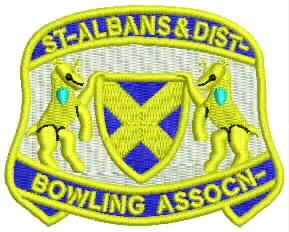             SADBA v GLEBELANDS IBC   VenueGlebelands IBC, Summers Lane, North Finchley London N12 OPDTel: 0208 446 2090Date: SATURDAY 11th December 2021  @ 14.30pmCost: £5.00 (Tea & Biscuits)Report To Match Officer, Brian Burfoot by 14.00pm latest SELECTIONEric Marriner (Potters Bar)			Chris Sage (Hatfield)Martin Barson (North Mymms)			Reg Collins ( Welwyn Garden City)Terry Atkinson ( North Mymms)		Alan Harman (North Mymms)John Bartlett (St Albans )				Brian Smith (Hemel Hempstead)Terry Izzard (Harpenden)				Alan Rickerty (Hatfield)Ian Hulley (North Mymms)			Brian Burfoot (Potters Bar)Peter Crouch (Hatfield)				Ron Golden (Potters Bar)David Brooks (Harpenden)			Peter Stokes (North Mymms)                                                    RESERVES: A Turner, J Turkentine                Dress Code: GREYS with SADBA shirtMatch Contacts  Brian Burfoot 01707 596438, Terry Atkinson : 01707 645320President Terry Atkinson Supporting: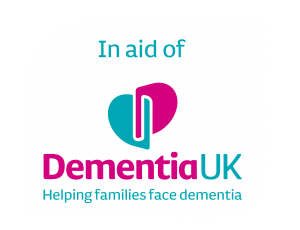 Pr 